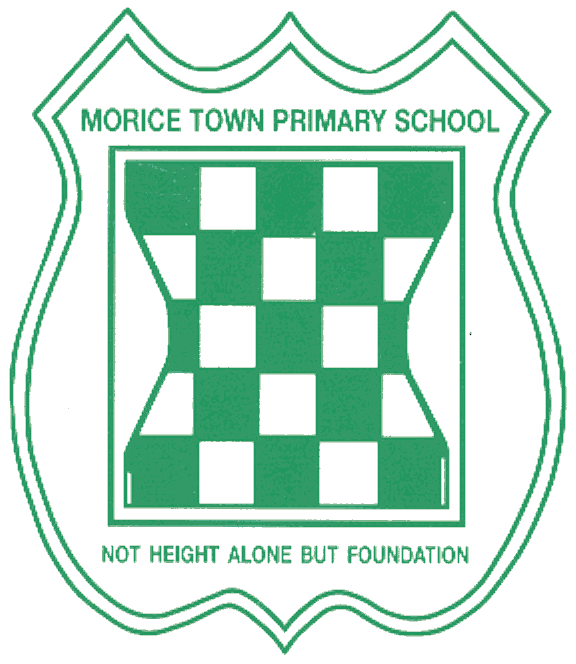 Drake and Morice Town Primary Academy’s Local Governing Body Meetings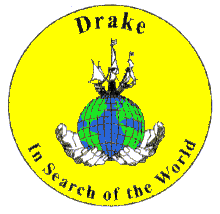 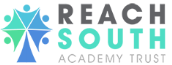 2018-2019Monday 11th February 2019 Monday 11th March 2019 Monday 13th May 2019Monday 8th July 2019All governors meeting start at 4pm.